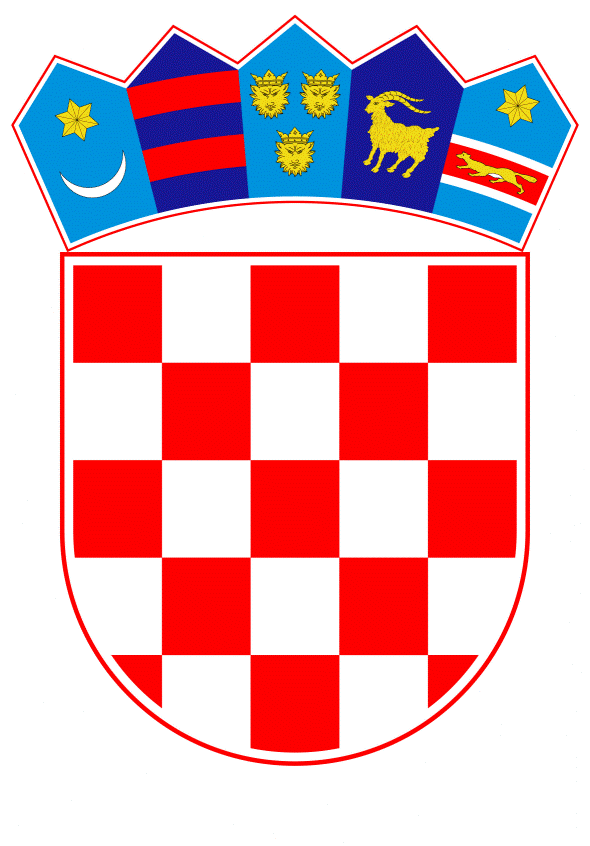 VLADA REPUBLIKE HRVATSKEZagreb, 29. srpnja 2021.______________________________________________________________________________________________________________________________________________________________________________________________________________________________Na temelju članka 30. stavka 1. Zakona o Vladi Republike Hrvatske  („Narodne novine“, broj 150/11, 119/14, 93/16 i 116/18) i članka 14. stavka 3. Zakona o upravnim pristojbama („Narodne novine“, broj 115/16), Vlada Republike Hrvatske je na sjednici održanoj __.  __________ 20_. godine donijelaUREDBU O IZMJENAMA I DOPUNAMA UREDBE O SREDIŠNJEM INFORMACIJSKO-TEHNOLOŠKOM SUSTAVU ELEKTRONIČKE NAPLATE UPRAVNIH PRISTOJBIČlanak 1.U Uredbi o središnjem informacijsko-tehnološkom sustavu elektroničke naplate upravnih pristojbi (»Narodne novine«, broj 50/19), u članku 2. iza točke 9. dodaje se nova  točka 10. koja  glasi:»10. Aplikacija javnopravnog tijela je dio informacijskog sustava javnopravnog tijela pomoću koje se upravlja poslovnim procesima i radnim tokovima u okviru obavljanja poslova iz nadležnosti određenog javnopravnog tijela.«.U dosadašnjoj točki 10., koja postaje točka 11., brišu se riječi: »Elektroničko plaćanje ne obuhvaća plaćanje elektroničkim novcem ili putem drugih sustava za plaćanje koje pružaju telekomunikacijski operateri«Dosadašnja točka 11. postaje točka 12.Dosadašnja  točka 12., koja  postaje  točka 13., mijenja se i glasi:  »13. Sustav za naplatu javnih davanja je sustav za naplatu javnih davanja, novčanih kazni izrečenih iz nadležnosti tijela državne uprave nadležnog za unutarnje poslove, novčanih kazni i troškova prekršajnih postupaka izrečenih iz nadležnosti tijela državne uprave nadležnog za more, promet i infrastrukturu, mandatnih kazni izrečenih iz nadležnosti tijela državne uprave nadležnog za carinski sustav, upravnih pristojbi i naknada putem platnih kartica sukladno Odluci o primjeni i vođenju sustava za naplatu javnih davanja putem platnih kartica (»Narodne novine«, broj 123/19).«.Dosadašnje  točke 13. do 18. postaju  točke 14. do 19.U dosadašnjoj točki 19., koja  postaje  točka 20., iza riječi: »korisničkom sučelju« dodaju se riječi: »ili aplikaciji javnopravnog tijela za korisnike javnopravnih tijela« i riječ »zahtjeva« zamjenjuje se riječju »zahtijeva«.Dosadašnje  točke 20. i 21. postaju  točke 21. i 22.Članak 2.U članku 4. stavku 3. riječi: »poslove e-Hrvatske« zamjenjuju se riječima: »razvoj digitalnog društva «.U stavku 4. riječi: »poslove e-Hrvatske« zamjenjuju se riječima: »razvoj digitalnog društva «.Članak 3. U članku 6. stavku 1. iza podstavka 4. dodaje se novi podstavak 5. koji glasi:» – Modul za povezivanje s aplikacijama javnopravnih tijela za korisnike javnopravnih tijela«.Dosadašnji podstavci 5. do 8. postaju podstavci 6. do 9. U stavku 3. riječ: »koda« zamjenjuje se riječju: »kôda«.Iza stavka 5. dodaje se novi stavak 6. koji glasi:» (6) Modul za povezivanje s aplikacijama javnopravnih tijela za korisnike javnopravnih tijela je informatičko-tehnološko rješenje za povezivanje sustava e-Pristojbe s aplikacijama javnopravnih tijela, koje djelatnicima javnopravnog tijela, sukladno dodijeljenim ulogama i pravima, omogućuje automatsku izradu Zahtjeva za izračun iznosa pristojbe i/ili naknade, evidentiranje pristojbi i naknada koje su plaćene izvan sustava e-Pristojbe, pregled i promjenu statusa prethodno generiranog i plaćenog kôda (poništavanje kôda), te dohvat podnesenih Zahtjeva za izračun iznosa pristojbe i/ili naknade sa svim pripadajućih podacima. «.Dosadašnji stavci 6. do 9. postaju stavci 7. do 10.U dosadašnjem stavku 10. koji postaje stavak 11. riječi: »poslove e-Hrvatske« zamjenjuju se riječima: »razvoj digitalnog društva «.U dosadašnjem stavku 11. koji postaje stavak 12. riječi: »poslove e-Hrvatske« zamjenjuju se riječima: »razvoj digitalnog društva«.Dosadašnji stavak 12. postaje stavak 13.Članak 4.U naslovu iznad članka 9. iza riječi: »korisničkog sučelja« dodaju se riječi: »ili aplikacije javnopravnog tijela«.U članku 9. iza riječi: »korisničkog sučelja« dodaju se riječi: »ili aplikacije javnopravnog tijela«.Članak 5.U članku 11. stavku 4. iza riječi: »korisničkog sučelja« dodaju se riječi: »ili aplikacije javnopravnog tijela«.Članak 6.U članku 12. stavku 2. iza riječi: »korisničkog sučelja« dodaju se riječi: »za plaćanje unaprijed«.Članak 7.Ova Uredba stupa na snagu osmoga dana od dana objave u »Narodnim novinama«. KLASA: _______________URBROJ: _____________Zagreb, ___________ 2021.Predsjednikmr.sc. Andrej Plenković v. r.OBRAZLOŽENJEČlankom 6. stavkom 12. Uredbe o središnjem informacijsko-tehnološkom sustavu elektroničke naplate upravnih pristojbi (»Narodne novine«, broj 50/19, u daljnjem tekstu: Uredba) predviđeno je širenje sustava e-Pristojbe te je određeno da se sastavnice informatičko-tehnološkog rješenja mogu dodavati i mijenjati sukladno razvoju tehnologije i potrebama sustava e-Pristojbe.Za plaćanje pristojbene obveze pred javnopravnim tijelom kao sastavnica informatičko-tehnološkog rješenja sustava e-Pristojbe razvijen je Modul korisničkog sučelja za korisnike javnopravnog tijela kao aplikativno rješenje putem kojeg djelatnici javnopravnih tijela koriste sustav e-Pristojbe.Budući da se u međuvremenu javila potreba za korištenjem sustava e-Pristojbe od strane javnopravnih tijela koji imaju aplikacije za poslovne procese i radne tokove, radi optimizacije korištenja alata odlučilo se razviti i dodati kao sastavnicu sustava e-Pristojbe Modul za povezivanje s aplikacijama javnopravnih tijela. Potrebno povezivanje aplikacija javnopravnih tijela sa sustavom e-Pristoje će se obaviti putem Modula za povezivanje s aplikacijama javnopravnih tijela, na način da će djelatnici javnopravnog tijela moći koristiti sustav e-Pristojbe putem  aplikacije za poslovne procese i radne tokove.Slijedom navedenog u člancima 1., 3., 4., i 5. ove Uredbe o izmjenama i dopunama Uredbe, obavljene su potrebne izmjene i dopune odredbi članaka 2., 6, 9. i 11. Uredbe.Nadalje, isključeno je ograničenje sustava e-Pristojbe u odnosu na određene načine plaćanja, shodno tome u članku 1. ove Uredbe o izmjenama i dopunama Uredbe, obavljena je potrebna izmjena odredbe članka 2. Uredbe te je brisan dio teksta iz definicije pojma »Elektroničko plaćanje pristojbi i/ili naknada«. Odlukom o primjeni i vođenju sustava za naplatu javnih davanja putem platnih kartica (»Narodne novine«, broj 123/19) izmijenjena je definicija Sustava za naplatu javnih davanja, stoga je člankom 1. ove Uredbe o izmjenama i dopunama Uredbe propisana nova definicija i na taj način obavljena izmjena i dopuna članka 2. Uredbe.Člankom 36. Zakona o ustrojstvu i djelokrugu tijela državne uprave (»Narodne novine«, broj 85/20, u daljnjem tekstu: Zakon) člankom 36., propisano je da danom stupanja na snagu Zakona, Središnji državni ured za razvoj digitalnog društva nastavlja s radom i preuzima poslove iz djelokruga Ministarstva uprave koji se odnose na razvitak informacijskog sustava državne uprave, uspostavu tehnološke i sigurnosne informatičke infrastrukture u tijelima državne uprave, povezivanje informacijskih sustava tijela državne uprave kroz jedinstvenu informacijsko-komunikacijsku mrežu, praćenje i koordinaciju projekata iz područja informacijsko-komunikacijske tehnologije u tijelima državne uprave; sudjelovanje u donošenju i praćenju provedbe zakona i drugih propisa u području primjene informacijsko-komunikacijske tehnologije u državnoj upravi, razvitak primjene informacijske i komunikacijske tehnologije te sustava elektroničke uprave.Slijedom navedenog, u člancima 2. i 3. ove Uredbe o izmjenama i dopunama Uredbe, izvršene su potrebne izmjene i dopune odredbi članaka 4. i 6. Uredbe, u pogledu nadležnog tijela državne uprave. Ostale manje izmjene i dopune odnose se na pravopisne ispravke.Predlagatelj:Središnji državni ured za razvoj digitalnog društvaPredmet:Prijedlog uredbe o izmjenama i dopunama Uredbe o središnjem informacijsko-tehnološkom sustavu elektroničke naplate upravnih pristojbi 